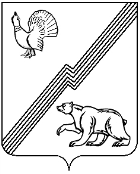 АДМИНИСТРАЦИЯ ГОРОДА ЮГОРСКАХанты-Мансийского автономного округа – ЮгрыПОСТАНОВЛЕНИЕот 01.02.2023  						                                       № 142-пОб утверждении реестра аварийных домовв городе Югорске по состоянию на 01.01.2023Рассмотрев заключения, представленные Межведомственной комиссией по оценке и обследованию помещения в целях признания его жилым помещением, жилого помещения пригодным (непригодным) для проживания граждан, а также многоквартирного дома - аварийным и подлежащим сносу или реконструкции, действующей в соответствии с постановлением администрации города Югорска от 25.12.2015 № 3802:1. Утвердить реестр аварийных домов в городе Югорске по состоянию на 01.01.2023 (приложение).2. Управлению жилищной политики администрации города Югорска (Е.И. Павлова) организовать переселение граждан из аварийных домов в рамках муниципальной программы «Развитие жилищной сферы».Исполняющий обязанностиглавы города Югорска					                  Л.И. НосковаПриложение к постановлению администрации города Югорска от___________№_______Реестр аварийных домов в городе Югорске по состоянию на 01.01.2023Всего - 56 аварийных домов, общей площадью 38 273,00 кв.м.; 917 жилых помещений; 1951 человек.№ п/пАдрес объектаАдрес объектаАдрес объектаГод  постройки% износаКол-во жилых помещений (квартир, комнат в общежитиях или коммунальных квартирах)Кол-во жилых помещений (квартир, комнат в общежитиях или коммунальных квартирах)Кол-во жилых помещений (квартир, комнат в общежитиях или коммунальных квартирах)Площадь жилых помещений, кв.м.Площадь жилых помещений, кв.м.Площадь жилых помещений, кв.м.Количество проживающих, чел.Количество проживающих, чел.Количество проживающих, чел.Дата, номер документа о признании непригодным для проживанияПроизведено расселение, передано в муниципальную собственностьПланируемое расселение дома№ п/пОчередность сносаУлица, переулок, проспект№ домаГод  постройки% износаВсегоСоц наймВ собственности ВсегоСоц наймВ собственности ВсегоСоц наймВ собственности Дата, номер документа о признании непригодным для проживанияПроизведено расселение, передано в муниципальную собственностьПланируемое расселение дома12345678910111213141516171811Мира59а198576,10%247171 146,4461,2696,8481335Постановление от 27.12.2018 
№ 36051до 31.12.202322Спортивная12197272,30%211121,565,456,1642Постановление от 27.12.2018 
№ 3606до 31.12.202333Мира73а198678,35%2410141 174,2622552,2522428Постановление от 27.12.2018 
№ 3607до 31.12.202344Таежная24197782,12%1275491,0283,8202,226179Постановление от 11.01.2019 
№ 182до 31.12.202355Мира75198677,90%241591 138,3892,2246,9352213Постановление от 11.01.2019
№ 1912до 31.12.202366Мира43а198181,00%12210765,0203,8561,238830Постановление от 19.04.2019 
№ 813до 31.12.202477Монтажников3а198576,25%32725557,3121,1436,2611942Постановление от 16.05.2019 
№ 9771до 31.12.202488Садовая78198880,85%12210734,6118,3616,329425Постановление от 24.07.2019 
№ 1648до 31.12.202599Таежная22А198379,73%1212765,0154,2610,82020Постановление от 17.09.2019 
№ 2050до 31.12.20251010Советская63198077,15%22140,147,292,944Постановление от 17.09.2019 
№ 2049до 31.12.20251111Мира61198681,00%633389,0144,5244,51367Постановление от 17.09.2019 
№ 20482до 31.12.20261212Мира38197882,23%835473,1104,3368,819514Постановление от 24.10.2019 № 23103до 31.12.20261313Энтузиастов2198777,65%326261 544,0388,81155,2642539Постановление от 24.10.2019 
№ 23111до 31.12.20261414Мира53198580,80%16214898,0229,6668,436234Постановление от 05.12.2019 
№ 2574до 31.12.20261515Калинина28197682,50%12111490,049,7440,323518Постановление от 09.12.2019 
№ 2619до 31.12.20271616Мира58198783,50%16511786,6326,4460,233825Постановление от 20.12.2019 
№ 2735до 31.12.20271717Мира49198380,45%16610764,0188,4575,6441133Постановление от 20.12.2019 
№ 27366до 31.12.20271818Таежная14198077,82%12210718,2133,7584,537631Постановление от 23.03.2020
№ 4541до 31.12.20271919Калинина32197579,98%12210490,080,2409,820317Постановление от 09.04.2020
№ 530до 31.12.20282020Садовая56198370,00%1192163,1119,443,721147Постановление от 10.06.2020
№ 7585до 31.12.20282121Таежная22б198480,10%12210724,8123,7601,133924Постановление от 11.06.2020
№ 768до 31.12.20282222Таежная22г198580,35%1239736,8179,4557,430624Постановление от 13.08.2020
№ 1108до 31.12.20282323Таежная8199080,65%20218781,694,7686,942735Постановление от 04.03.2021 № 254-пдо 31.12.20282424пер. Спортивный1198776,50%44298,80,0298,81010Постановление от 04.03.2021 № 253-пдо 31.12.20292525Мира48Б199185,60%2812161 014,3322,6691,7441727Постановление от 23.06.2021 № 1135-п4до 31.12.20292626Спортивная24198780,35%322751 534,01330,0204,0584810Постановление от 23.06.2021 № 1136-п24до 31.12.20292727Садовая46198381,14%13103162,8126,935,923167Постановление от 28.07.2021 № 1387-п5до 31.12.20292828Таежная21197784,00%1248500,4164,5335,9321517Постановление от 25.08.2021 № 1548-пдо 31.12.20292929Калинина53197382,90%211100,558,542,0321Постановление от 16.09.2021 № 1744-пдо 31.12.20293030Мира60198591,00%247171 180,2333,2847,0501931Постановление от 04.10.2021 № 1839-п1до 31.12.20303131Таежная11197680,62%12210489,261,2428,039435Постановление от 04.10.2021 № 1840-п2до 31.12.20303232Калинина23197491,00%1257492,3221,7270,6271611Постановление от 09.11.2021 № 2109-пдо 31.12.20303333Мира58а198791,00%18414974,3252,6721,740634Постановление от 27.12.2021 № 2519-п3до 31.12.20303434Таежная25197991,00%249151 446,8559,9886,9522329Постановление от 27.12.2021 № 2516-п2до 31.12.20303535Мира45198191,00%12111728,154,7673,430426Постановление от 27.12.2021 № 2518-пдо 31.12.20303636Таежная16А198281,20%327251 742,2333,11409,1882068Постановление от 27.12.2021 № 2521-п4до 31.12.20303737Мира56198691,00%1266748,5363,0385,5352114Постановление от 27.12.2021 № 2520-п2до 31.12.20303838Таежная13197674,00%12111551,131,3519,826125Постановление от 27.12.2021 № 2517-п1до 31.12.20303939Таежная30197491,00%1257507,9220,9287,0311219Постановление от 09.02.2022 № 214-п1до 31.12.20304040Таежная28197791,00%1266517,0253,3263,7211011Постановление от 09.02.2022 № 212-п2до 31.12.20304141Мира43197980,45%22148958,0722,4235,6422418Постановление от 01.03.2022 № 362-п10до 31.12.20304242Садовая58198774,00%23419785,9133,4652,540634Постановление от 29.03.2022 № 579-пдо 31.12.20304343Монтажников1а198477,20%401426537,8414,2123,6622735Постановление от 27.06.2022 № 1383-п3до 31.12.20304444Энтузиастов3198880,70%241311570,5270,1300,4472225Постановление от 27.06.2022 № 1384-п6до 31.12.20304545Энтузиастов7198690,00%14113775,865,0710,836432Постановление от 07.07.2022 № 1489-пдо 31.12.20304646Попова62197073,88%844340,7180,2160,518810Постановление от 02.09.2022 № 1897-п1до 31.12.20304747Мира47198276,82%12111725,967,2658,724222Постановление от 09.09.2022 № 1943-пдо 31.12.20304848Садовая48198381,02%963158,7111,846,918126Постановление от 15.09.2022 № 1973-п3до 31.12.20304949Садовая54198674,3%13103163,4127,635,826206Постановление от 31.10.2022 № 2276-п1до 31.12.20305050Садовая60198374,42%422418653,8328,1325,71015051Постановление от 09.12.2022 № 2597-п4до 31.12.20305151Садовая50198374,0%12111162,9131,731,224222Постановление от 09.12.2022 № 2596-п1до 31.12.20305252Энтузиастов 3а198773,63%261511568,1336,1232,0523022Постановление от 09.12.2022 № 2592-п4до 31.12.20305353Спортивная35198973,48%18126980,6711,6269,0372413Постановление от 09.12.2022 № 2594-п9до 31.12.20305454Калинина30197572,86%1239486,6114,5372,124618Постановление от 09.12.2022 № 2591-п2до 31.12.20305555Калинина24197672,62%12210498,694,5404,125421Постановление от 09.12.2022 № 2593-пдо 31.12.20305656Мира 53а199172,56%16313924,5150,0774,532626Постановление от 09.12.2022 № 2595-пдо 31.12.2030    итого5691734157638 273,0013 77824 5021 9517191 232132